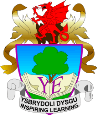 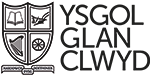 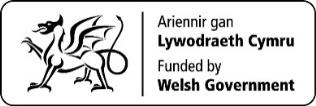 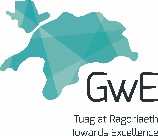 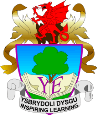 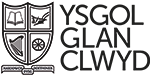 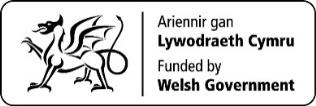 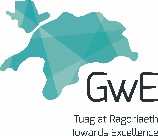 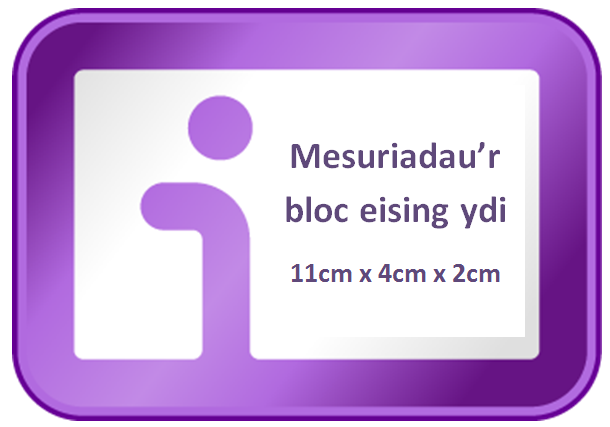 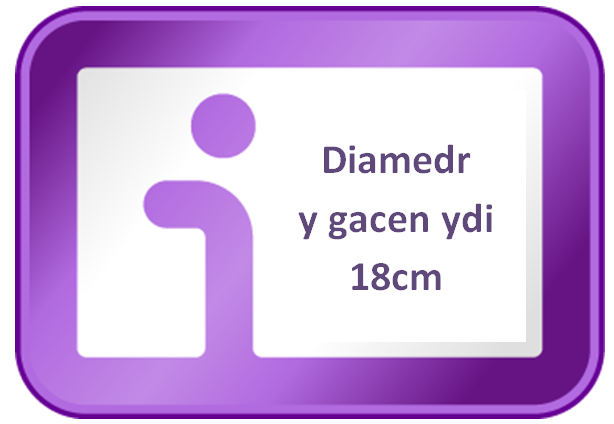 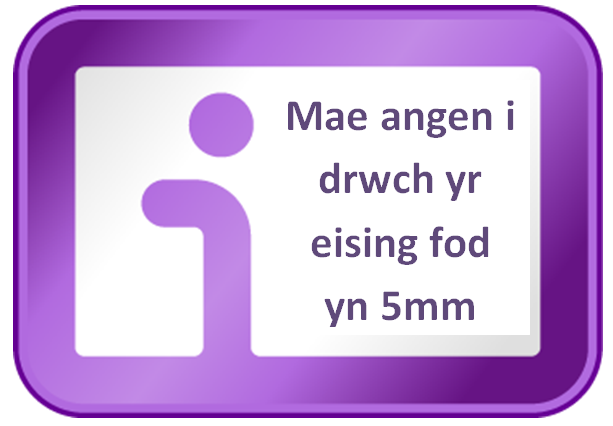          CACEN PEN-BLWYDD - Cardiau Gwybodaeth 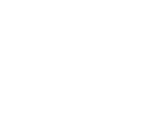 